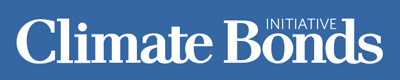 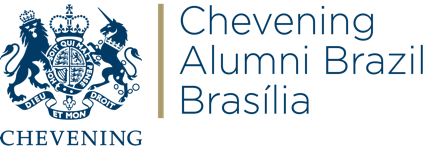 Tendências globais em Finanças Verdes e Infraestrutura Sustentável são tema de evento em Brasília Encontro acontece na sede do IPEA nesta quarta-feira, promovido pela rede alumni Chevening, em parceria com a Climate Bonds Initiative.Brasília 25/11/2019 08:00: A associação brasiliense do Chevening Alumni Brazil, em parceria com a Climate Bonds Initiative, realiza na próxima quarta-feira, 27 de novembro, o I Diálogo Brasileiro sobre Finanças Verdes & Infraestrutura Sustentável na sede do Instituto de Pesquisa Econômica Aplicada (IPEA), em Brasília. Com apoio do escritório de advocacia Pinheiro Neto, o fórum faz parte do Chevening Brazil Seminar Series, e contará com a presença de representantes do IPEA, do Ministério da Economia, da Embaixada do Reino Unido, da Climate Bonds Initiative e da AR Estúdio de Arquitetura em um painel apresentará as últimas tendências globais em finanças verdes e como os títulos verdes podem ser usados financiar projetos de infraestrutura sustentável. De acordo com o último relatório da Climate Bonds ‘Oportunidades de Investimento em Infraestrutura Verde - Brasil 2019’, estima-se que nos próximos 10 anos países de todo o mundo terão de investir U$ 100 trilhões em infraestrutura compatível com o clima para que se cumpram as metas de redução de emissões do Acordo de Paris.  O estudo ressalta que, em comparação com países vizinhos, o Brasil apresenta um dos menores percentuais de gastos com infraestrutura: apenas 2,1% do PIB total. Para mudar essa realidade, é necessário melhorar a capacidade de planejamento e da estrutura regulatória do país, e consequentemente atrair recursos privados para financiar tais investimentos.Serviço:Data: 27/11, quarta-feiraHorário: 9h às 12hLocal: Sede do IPEA (SBS, Qd.1, Bloco J, Ed. BNDES/IPEA, Auditório Divonzir Gusso, subsolo).A inscrição é gratuita e deve ser realizada pelo sympla: https://www.sympla.com.br/1-dialogo-brasileiro-sobre-financas-verdes--infraestrutura-sustentavel__723632*Os participantes receberão certificado por emailContato:Mariana CaminhaGerente de Comunicação LATAMClimate Bonds Initiative+55 (61) 98135 1800mariana.caminha@climatebonds.netNotas ao Editor:Sobre o Chevening: O Chevening é o programa global de bolsas de estudos do governo do Reino Unido que oferece a futuros líderes a oportunidade única de estudar no Reino Unido, sendo concedidas a profissionais de destaque de todo o mundo. Sobre o Chevening Brazil Seminar Series: Este evento é o terceiro e último evento da série de três seminários promovidos pelo grupo de embaixadores da Rede Chevening Alumni Brasília com o apoio de recursos do Governo Britânico e de instituições parceiras. O objetivo dos seminários é promover debates de alto nível sobre temas em ascensão no país que representam campos de interesse do Brasil e do Reino Unido. A realização dos eventos é liderada por ex-bolsistas Chevening com atuação e interesse nas respectivas áreas.Sobre a Climate Bonds Initiative: A Climate Bonds Initiative é uma organização sem fins lucrativos focada na promoção de investimentos em grande escala na economia de baixo carbono. Visite nosso website: www.climatebonds.netSobre o Relatório Oportunidades de Investimento em Infraestrutura Verde — 2019: Publicado pela Climate Bonds Initiative, o relatório Oportunidades de Investimento em Infraestrutura Verde — 2019, foi patrocinado pelo Banco Interamericano de Desenvolvimento e contou com o apoio do escritório Pinheiro Neto Advogados.